OZ ATĎ, Dukelských hrdinov 33/9, 965 01 Žiar nad Hronom, IČO 42187982Milí táboroví rodičia,milé táborčatá,Dovoľte mi  osloviť Vás  v mene organizátorov Letného divadelného tábora v Štiavnických Baniach. Náš tábor  bude v avizovanom termíne od 19. do 29. júla 2015 v novom priestore Chata ASSISI v Štiavnických Baniach. Je tu nádherná príroda a k dispozícii máme až 3 jazerá.  http://www.farar.inky.sk/Assisi.htmAj v tomto roku plánujeme naše osvedčené tvorivé dielne pod vedením známych lektorov:Dielňa pantomímy –  Miro Kasprzyk Dielňa žonglovania – Pavel SurovýDielňa tanca – Pavlína MikulíčkováDielňa výtvarných prác – Saša Frajkorová a Vanda BabjakováDielňa tvorivej dramatiky – Gabika Rajniaková a Elégia ŠtrbováDielňa relaxu – Miriam Berkley z KanadyVedúcimi detských skupín  sú  skúsení táborníci – Daniela Szeghő, Lukáš Javoš,  Naďa Bělková, Nika Vrtíková, Filip Hajduk a ako zdravotník na nás dohliadne  Vlado Králik. Tento rok  začneme nový typ táborových tém a to príslovia a porekadlá. Tohoročná téma je: Ako sa do hory volá, tak sa z nej ozýva. Cieľom tábora nie je len rozvoj divadelných zručností u detí, ale aj ich sociálne zručnosti, empatia a kreativita. Pridanou hodnotou je rozvoj metaforického a morálneho vnímania u detí. Samozrejme aj toho roku sa budeme snažiť vám predviesť záverečné predstavenie na konci tábora, pričom je našim cieľom, aby všetky deti vystupovali a cítili sa príjemne pri tom. Cena za skvelých 10 táborových dní je 190 €, pričom dúfame, že opäť dostaneme finančnú podporu Ministerstva kultúry SR. V cene je pritom zahrnutá strava 5 x za deň, zdravotnícka služba skúseným záchranárom priamo v tábore, základné úrazové poistenie, bohatý voľno-časový program a kvalitná výučba v jednotlivých dielňach. Videá a fotografie z  predošlých rokov nájdete na:http://festivalpan.sk/letny-tabor/2014/ http://festivalpan.sk/letny-tabor/2013/http://festivalpan.sk/letny-tabor/2012/http://festivalpan.sk/letny-tabor/2010/?video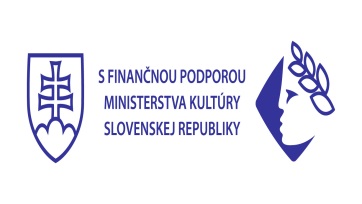 Ak chcete svojmu dieťaťu pripraviť na leto skvelé zážitky uprostred veselej a skúsenej partie divadelníkov, vyplňte priloženú prihlášku a zašlite do 31. mája 2015 na adresu: obcianskezdruzenieatd@gmail.com       aleboNatália NovotnáOZ ATĎDukelských hrdinov 33/9965 01 Žiar nad HronomSúčasne do rovnakého termínu uhraďte zálohu 100 € na účet OZ ATĎ (bankovým prevodom, nie vkladom) – číslo účtu: 2714577855/0200- ako variabilný symbol uveďte rodné číslo dieťaťa- do správy pre prijímateľa uveďte meno dieťaťaBez zaplatenia zálohy nebude prihláška akceptovaná. Po skúsenostiach z predchádzajúcich ročníkov sme stanovili maximálny počet účastníkov na 65 detí. Pri vyššom počte prihlášok sa bude zohľadňovať termín podania prihlášky a zaplatenia zálohy.Ďalšie informácie získate na http://festivalpan.sk/letny-tabor/2015 V prípade akýchkoľvek otázok nás neváhajte kontaktovať – mailom na vyššie uvedenú adresu, či telefonicky na čísle 0905 552 576.S pozdravom a želaním skvelého leta Mgr. Natália Novotná                                             hlavná vedúca tábora 								0Z ATĎ